                             ΔΙΕΥΘΥΝΣΗ ΔΕΥΤΕΡΟΒΑΘΜΙΑΣ ΕΚΠΑΙΔΕΥΣΗΣ ΠΙΕΡΙΑΣΔΙΚΑΙΟΛΟΓΗΤΙΚΑ ΠΡΟΣΛΗΨΗΣ ΑΝΑΠΛΗΡΩΤΩΝ – ΩΡΟΜΙΣΘΙΩΝ  /ΕΒΠ/ΕΕΠ/ΕΙΔΙΚΗΣ ΑΓΩΓΗΣ  ΣΧΟΛΙΚΟ ΕΤΟΣ 2023-2024.ΕΝΤΥΠΟ ΑΠΟΓΡΑΦΗΣ (να σταλεί αμέσως   μετά από την απόφαση πρόσληψης από το ΥΠΑΙΘΑ) στο email : anaplirotes@dide.pie.sch.gr( επισυνάπτεται) ΠΡΩΤΟΤΥΠΕΣ ΓΝΩΜΑΤΕΥΣΕΙΣ  (του τελευταίου τριμήνου).   από α) παθολόγο ή γενικό ιατρό και β) ψυχίατρο, είτε του δημοσίου είτε ιδιωτών που να πιστοποιούν την υγειά των εκπαιδευτικών  και την ικανότητα  να ασκήσουν τα διδακτικά τους καθήκοντα (εκπαιδευτικοί ),ενώ για ΕΕΠ-ΕΒΠ να πιστοποιούν ότι είναι ικανοί να ασκήσουν υποστηρικτικά καθήκοντα.  (ΠΡΟΣΟΧΗ: Πιστοποιητικά Υγειονομικών Επιτροπών δεν γίνονται δεκτά, ακόμα και αν εξακολουθούν να είναι σε ισχύ,να αναγράφεται και να είναι ευκρινής η ημερομηνία έκδοσης της ιατρικής γνωμάτευσης.) ΥΠΟΧΡΕΩΤΙΚΟ ΓΙΑ ΤΗΝ ΚΑΤΑΒΟΛΗ 1ης ΜΙΣΘΟΔΟΣΙΑΣ  Φωτοαντίγραφο πτυχίου (αν είναι εξωτερικού επίσημη μετάφραση, αναγνώριση από ΔΙΚΑΤΣΑ/ΔΟΑΤΑΠ (αντιστοιχία, ισοτιμία) - Βεβαίωση Παιδαγωγικής επάρκειας εάν χορηγείται και απολυτήριο ελληνικού Λυκείου)Φωτοαντίγραφο του Δελτίου αστυνομικής ταυτότητας .Φωτοαντίγραφο  ΑΦΜ και Δ.Ο.Υ. (εκκαθαριστικό εφορίας ή εκτύπωση από το ΟΠΣΥΔ) )Φωτοαντίγραφο ΑΜΚΑ και Α.Μ. ΙΚΑ (αρκεί ευκρινής φωτοτυπία 1ης σελίδας βιβλιαρίου ΙΚΑ)Πρόσφατο (εντός τελευταίου τριμήνου) Πιστοποιητικό οικογενειακής κατάστασης/Σύμφωνο Συμβίωσης , (μόνο για έγγαμους με ανήλικα τέκνα)                                                                                          Σε περίπτωση τέκνου σπουδάζοντος ή υπηρετούντος τη στρατιωτική θητεία απαιτούνται και οι αντίστοιχες βεβαιώσεις φοίτησης ή υπηρέτησης (Πιστοποιητικό 1ης εγγραφής σε ΑΕΙ-ΤΕΙ για σπουδάζοντα τέκνα) Για τους πρωτοετείς φοιτητές, απαραίτητη είναι υπεύθυνη δήλωση από τον αναπληρωτη/τρια στην οποία θα δηλώνεται η σχολή εισαγωγής και ότι θα προσκομιστεί η βεβαίωση φοίτησης αμέσως μετά την εγγραφή.Υπεύθυνες Δηλώσεις  (χορηγούνται από την Δ/νση Δ.Ε. Πιερίας) (Υποδείγματα 1&2)Φωτοτυπία 1ης σελίδας  βιβλιαρίου Τραπέζης  στην οποία να φαίνονται ευκρινώς ο Αριθμός  Λογαριασμού  και το ΙΒΑΝ.(Πρώτο επώνυμο  ο αναπληρωτής )Βεβαιώσεις προϋπηρεσίας οι οποίες αναγνωρίζονται για μισθολογική κατάταξη σύμφωνα      με τον ν. 4354/2015 (176 /Α΄), συνοδευόμενες απαραίτητα από ένσημα ή και επιπλέον βεβαιώσεις όπου απαιτείται (Ν.Π.Ι.Δ.). (Παρακαλούμε διαβάστε “Εγκύκλιος 169228.Ε2.12-10-2016”). Φωτοαντίγραφα βεβαιώσεων προϋπηρεσίας για κάθε σχολ. έτος κατατίθενται χωριστά από τις αντίστοιχες Διευθύνσεις (και όχι συγκεντρωτικά από το ΟΠΣΥΔ). Αίτηση για αναγνώριση προϋπηρεσίας από το υπηρεσιακό συμβούλιο χορηγείται από τη Δ/νση Δ.Ε Πιερίας (Υπόδειγμά 3 )Αναγνωρίζεται και η ιδιωτική προϋπηρεσία με προσκόμιση βεβαίωσης εγγραφής στην  επετηρίδα των ιδιωτικών εκπαιδευτικών.              .                                                                                         Όταν η προϋπηρεσία αφορά σε άλλο φορέα (π.χ. ΙΕΚ, ΟΑΕΔ, στρατιωτικές σχολές κλπ), θα προσκομίζεται και αντίγραφο της σύμβασης εργασίας.   Επιπλέον  όσοι έχουν προϋπηρεσία από ΝΠΔΔ και ΝΠΙΔ θα προσκομίσουν τα παρακάτω :     α).Απόφαση πρόσληψής και απόλυσης     β)Βεβαίωση από το φορέα απασχόλησης όπου να προκύπτει η ιδιότητα με την οποία υπηρέτησαν , σχέση εργασίας ,ωράριο( μειωμένο η πλήρης ) Το υποχρεωτικό ωράριο (με πλήρης ωράριο )και η διάρκεια των προϋπηρεσιών ανα έτος.          γ) Βεβαίωση  στην οποία να αναφέρεται η νομική μορφή του φορέα απασχόλησης καθώς και αν υπάγεται στο Πεδίο εφαρμογής της παραγράφου 1 του άρθρου 7 του νόμου Ν4354/2015.Εκτύπωση ενσήμων από το ΕΦΚΑ.Μεταπτυχιακός ή Διδακτορικός Τίτλος σπουδών και Αναλυτική βαθμολογία  (αν είναι εξωτερικού επίσημη μετάφραση, αναγνώριση από ΔΙΚΑΤΣΑ/ΔΟΑΤΑΠ (αντιστοιχία, ισοτιμία)  - Βεβαίωση Παιδαγωγικής επάρκειας εάν χορηγείται) Αίτηση για αναγνώριση συνάφειας χορηγείται από τη Δ/νση Δ.Ε. Πιερίας (Υπόδειγμα 4)Σεμινάριο 400 ωρών (αν υπάρχει και μόνο σε περίπτωση πρόσληψης από τον πίνακα Ειδικής Αγωγής)Σε περίπτωση που ο/η αναπληρωτής/τρια ανήκει σε ΕΙΔΙΚΗ ΚΑΤΗΓΟΡΙΑ (ποσοστό αναπηρίας 67% και άνω, μεσογειακή αναιμία, σκλήρυνση κατά πλάκας) προσκομίζεται στην υπηρεσία , Βεβαίωση Α/βάθμιας Υγειονομικής Επιτροπής από ΚΕΠΑ στην οποία να εκτίθεται το ιστορικό της ασθένειας.(για τους άρρενες εκπαιδευτικούς/ΕΕΠ/ΕΒΠ) Έγγραφο απόλυσης στο οποίο αναγράφεται ο Στρατιωτικός Αριθμός(ΣΑ) και ο Δήμος στον οποίο είναι εγγεγραμμένος στα Μητρώα Αρρένων για να γίνει αυτεπάγγελτη αναζήτηση πιστοποιητικού στρατολογικής κατάστασης.‘Οσες αναπληρώτριες έχουν αποκτήσει τέκνο το τελευταίο 15μηνο, να προσκομίσουν το έντυπο «Επιδόματα μητρότητας» από το ΙΚΑ.Επίσης , οι αναπληρώτριες που:1. βρίσκονται σε περίοδο κύησης/λοχείας ή δικαιούνται άδεια ανατροφής (για συνολικό διάστημα 3,5 μηνών αμέσως μετά τη λήξη της άδειας λοχείας)      2. έχουν παιδί ηλικίας έως δύο (2) ετών και επιθυμούν να κάνουν χρήση μειωμένου            διδακτικού ωραρίου .               3. έχουν συνολική διδακτική προϋπηρεσία άνω των 6 ετών,    να ενημερώσουν την Διεύθυνση και     να στείλουν  αίτηση στην  Υπηρεσία.     √  όλα τα δικαιολογητικά κατατίθενται σε ευκρινή φωτοαντίγραφα με λογότυπο ΕΣΠΑ  με την         ανάληψη υπηρεσίας από το εκπαιδευτικό στη Διεύθυνση.                                                                                                                              ΤΜΗΜΑ ΑΝΑΠΛΗΡΩΤΩΝ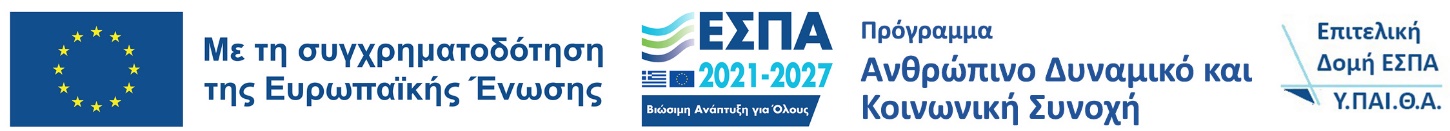 